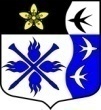 ЛЕНИНГРАДСКАЯ ОБЛАСТЬЛУЖСКИЙ МУНИЦИПАЛЬНЫЙ РАЙОНАДМИНИСТРАЦИЯ ТОРКОВИЧСКОГО СЕЛЬСКОГОПОСЕЛЕНИЯП О С Т А Н О В Л Е Н И Е	ПРОЕКТО внесении изменений в постановление администрацииТорковичского сельского поселения от 12.01.2015г.  № 6«Об утверждении административного регламентапо предоставлению  администрацией  предоставление земельных участков, находящихся в собственности МО Торковичское сельское поселение,гражданам для индивидуального жилищного строительства,ведения личного подсобного хозяйства в границах населенного пункта, садоводства, гражданам и крестьянским (фермерским) хозяйствам для осуществления крестьянским (фермерским) хозяйством его деятельности».В соответствии с Федеральным законом от 27.07.2010 № 210-ФЗ года «Об организации предоставления государственных и муниципальных услуг», постановлением администрации Торковичского сельского поселения  от 19.12.2018 № 145 «О порядке разработки и утверждения Административных регламентов исполнения муниципальных функций и Административных регламентов предоставления муниципальных услуг в Торковичском сельском поселении», в целях приведения нормативно-правовых актов администрации Торковичского сельского поселения в соответствие с действующим законодательством Российской Федерации ПОСТАНОВЛЯЮ:1. Внести изменения в постановление администрации Торковичского сельского поселения от 12.01.2015г. № 6 «Об утверждении административного регламента по предоставлению администрацией Торковичского сельского поселения   муниципальной услуги  «Утверждение и выдача схемы расположения земельного участка или земельных участков на кадастровом плане территории муниципального образования»:1.1. Административный регламент по предоставлению муниципальной услуги «Утверждение и выдача схемы расположения земельного участка или земельных участков на кадастровом плане территории муниципального образования» изложить в новой редакции (Приложение).2. Постановления № 6 от 12.01.2015г. «Об утверждении административного регламента по предоставлению  администрацией Торковичского сельского поселения муниципальной услуги  Утверждение и выдача схемы расположения земельного участка или земельных участков на кадастровом плане территории муниципального образования», признать утратившими силу.3. Опубликовать настоящее постановление на официальном сайте администрации Торковичского сельского поселения www.torkovichiadm.ru 4. Контроль за исполнением постановления оставляю за собой.Глава администрацииТорковичского сельского поселения		                   Е. В. Иванова